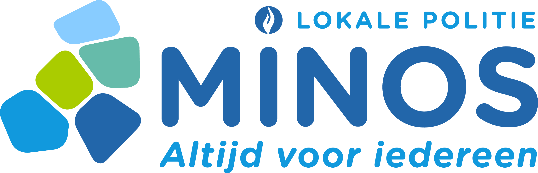 Vergadering van dePOLITIERAADin zitting vanwoensdag 28 september 2022 om 20.00 uur					Politiegebouw MortselAanwezig : 	Erik Broeckx, burgemeester – voorzitter,Dis Van Berckelaer, Koen T’Sijen, Frank Gys, burgemeesters,Joost Derkinderen, Willy Van Genechten, Linda Bresseleers, Michael Bryon, Geert Van de Laar, Sieglinde Leenaards,  Eric Willems, Goele Custers, Walter Duré, Livia Moreau, Peter Smol, Amarildo Vllazeria, Marc De Coninck, Inge Carpentier, raadsleden,	Siegfried Mertens, korpschef	Bart Maes, adviseur Flip	Frank Coenen, secretaris, Verontschuldigd : Leen Wouters, Roger Boeckxstaens, Naranjo Decamps, Hilde Berckmans, Sven Snyders, Michel MertensDe burgemeester - voorzitter opent de vergadering.Openbare vergadering1)Goedkeuring notulen vergadering van 29 juni 2022 - StemmingGelet op de notulen van de raad van 29 juni 2022;Besluit : Enig art : Keurt de notulen goed.2) Evaluatie camera’sPresentatie door CP Smets Annebelle en CP Dandoy Mike.De presentatie wordt toegevoegd via teams.3) Jaarverslag 2021 PZ MINOS – Toelichting/KennisnemingDe korpschef licht toe.De politieraad neemt kennis van het jaarverslag 2021. Raadslid Ingrid Pira verlaat de vergadering.4) ANPR – Aankoop van ANPR camera’s via het raamcontract 2017 R3 043 van de Federale Politie samen met PZ Hekla - Machtiging aan het politiecollege om tot effectieve gunning over te gaan - StemmingVerwijzend naar de vraag van politiezone Hekla naar een mogelijke samenwerking betreffende de uitbouw van hun ANPR-schild. Overwegende dat enkele van deze locaties op de grens liggen en dus tevens voor ons een meerwaarde betekenen. Verwijzend naar het politiecollege van 10 april 2021 agendapunt nr. 3 waarin het politiecollege zich principieel akkoord verklaart om mee te voorzien in de financiering van het ANPR-schild op de sites van de Boechoutsesteenweg 173 te Hove en de N1/Mechelsesteenweg ter hoogte van de Groenstraat te Edegem. Overwegende dat deze aankoop kan geschieden via het raamcontract 2017 R3 043 van de Federale Politie aangeboden door Proximus, Koning Albert II laan 27, 1030 Brussel.Overwegende dat de aankoop en plaatsing van de camera’s kan geschieden voor volgende prijzen:Boechoutsesteenweg: (5349ANT939A) : € 30.348,43 excl. BTW of 36 721,60 incl. BTWN1/Mechelsesteenweg: (5349ANT938A): € 44 500,94 excl. BTW of € 53 846,14 incl. BTWGelet de kosten van de aankoop en installatie kunnen gedeeld worden door beide zones en dit voor onze politiezone komt op een bedrag van € 37 424,69 excl. BTW of € 45 286,87 incl. BTW voor de twee sites. Besluit: EenparigArt. 1: Gaat akkoord met de aankoop van ANPR camera’s via het raamcontract 2017 R3 043 van de federale Politie aangeboden door Proximus, Koning Albert II laan 27, 1030 Brussel ter hoogte van de Boechoutsesteenweg 173 te Hove en de N1/Mechelsesteenweg ter hoogte van de Groenstraat te Edegem en dit voor een totaalprijs voor onze zone van € 37.424,69 excl.BTW of € 45.286,87 incl. BTW. Art. 2 : Machtigt het politiecollege over te gaan tot de effectieve gunning. 5) Logistiek – Confectie, leveren en plaatsen van verticale lamellen Goedkeuring lastvoorwaarden en gunningswijze – Machtighing aan het politiecollege om tot gunning over te gaan – StemmingDe wet van 7 december 1998 tot organisatie van een geïntegreerde politiedienst, gestructureerd op twee niveaus, en latere wijzigingen, meer bepaald artikel 11 en 33, betreffende de bevoegdheden van de politieraad.De wet van 17 juni 2013 betreffende de motivering, de informatie en de rechtsmiddelen inzake overheidsopdrachten, bepaalde opdrachten voor werken, leveringen en diensten en concessies, en latere wijzigingen.De wet van 17 juni 2016 inzake overheidsopdrachten, meer bepaald artikel 42, § 1, 1° a) (de goed te keuren uitgave excl. btw bereikt de drempel van € 140.000,00 niet).Het koninklijk besluit van 14 januari 2013 tot bepaling van de algemene uitvoeringsregels van de overheidsopdrachten, en latere wijzigingen.Het koninklijk besluit van 18 april 2017 betreffende plaatsing overheidsopdrachten klassieke sectoren, en latere wijzigingen, meer bepaald artikel 90, 1°.In het kader van de opdracht “Confectie, leveren en plaatsen van verticale lamellen” werd een bestek met nr. 2022/051 opgesteld door de Staf en steundienst.De uitgave voor deze opdracht wordt geraamd op € 29.752,07 excl. btw of € 36.000,00 incl. 21% btw. Er wordt voorgesteld de opdracht te gunnen bij wijze van de onderhandelingsprocedure zonder voorafgaande bekendmaking.Als limietdatum voor het indienen van de offertes wordt 31 oktober 2022 om 11.00 uur voorgesteld.De uitgave voor deze opdracht is voorzien in de begroting van 2022 onder artikelnummer 330/723-51. Besluit: EenparigArt. 1: Het bestek met nr. 2022/051 en de raming voor de opdracht “Confectie, leveren en plaatsen van verticale lamellen”, opgesteld door de Staf en steundienst worden goedgekeurd. De lastvoorwaarden worden vastgesteld zoals voorzien in het bestek en zoals opgenomen in de algemene uitvoeringsregels van de overheidsopdrachten voor aannemingen van werken, leveringen en diensten. De raming bedraagt € 29.752,07 excl. btw of € 36.000,00 incl. 21% btw.Art. 2: Bovengenoemde opdracht wordt gegund bij wijze van de onderhandelingsprocedure zonder voorafgaande bekendmaking.Art. 3: Volgende ondernemers worden uitgenodigd om deel te nemen aan de onderhandelingsprocedure zonder voorafgaande bekendmaking:
- Oknova BVBA, Sint-Hathebrandstraat 20 te 2640 Mortsel;
- CVS Zonwering, Turnhoutsebaan 346 te 2110 Wijnegem;
- Longerstaey NV, Merksemsebaan 300 te 2110 Wijnegem;
- BERNAERTS, Heirbaan 15-17 te 2640 Mortsel;
- ARZO, Autolei 344 te 2160 Wommelgem;
- Sera decor, Herentalsebaan 92 te 2160 Wommelgem;
- Interpat, Herentalsebaan 59 a te 2150 Borsbeek;
- De Keyser Janssens, Veldkant 6B te 2530 Boechout-DS Decoratie en Service, Mechelsesteenweg 50 te 2650 Edegem.Art. 4: De offertes dienen het bestuur ten laatste te bereiken op 31 oktober 2022 om 11.00 uur.Art. 5: De uitgave voor deze opdracht is voorzien in de begroting van 2022 onder artikelnummer 330/723-51.6) Logistiek – Aankoop van een aanhangwagen met camera’s – Machtiging aan het politiecollege om tot effectieve gunning over te gaan – StemmingOverwegende dat in de begroting van 2022 budgetten werden voorzien voor de aankoop van een aanhangwagen met camera’s dewelke kan ingezet worden op evenementen. Overwegende dat er geen raamcontract aangeboden wordt voor dergelijke installaties.Overwegende dat in overleg met de dienst ICT en de dienst operaties tot volgende minimumvereisten werd gekomen :Aanhangwagen van max 750 kg niet geremdSteunpoten voor stabiliteit van aanhangwagenCameramast die minimaal op 6,5 m pneumatisch manueel kan uitgeschoven wordenDrainagegeleider voor regenwater via mastTwee camera’s op de mast gemonteerd met volgende minimumvereisten:2 PTZ camera’s4 megapixelSterke optische zoommogelijkheid – 25 xIP66Twee micro sd kaarten van 128 GBLithium accu 200AH 12VAcculaderStopcontact om te laden/voeden van buitenzijde4G Router (wij zorgen zelf voor sim-kaarten)In camerapaal bovenaan 12V Switch voor aansluiting van 2 PTZ Camera’sInklimbeveiligingKeybordRecorder incl. interne harde schijf van 1TB om de beelden op te nemenSoftware en licentiekostenUitleg en programmatieOverwegende dat er een prijsvergelijking werd gedaan als volgt:Overwegende dat wij voorstellen de aankoop van de aanhangwagen met camera’s te gunnen aan de economisch meest-voordelige inschrijver, View and Integrate BVBA, Schoolstraat 20 te 2400 Mol en dat voor de prijs van € 18 036,15 incl. BTWOverwegende dat de nodige kredieten hiertoe zijn voorzien op de begrotingspost 330/744-51 van de begroting 2022. Besluit: EenparigArt. 1: Gaat akkoord met de aankoop van een aanhangwagen met camera’s bij View and Integrate BVBA, Schoolstraat 20 te 2400 Mol en dat voor de prijs van € 18 036,15 incl. BTWArt. 2: Machtigt het politiecollege over te gaan tot de effectieve gunning. Art. 3: Voorziene verrekening op het artikelnummer 330/744-51 van de begroting 2022. 7) Personeel – Personeelsformatie en organogram – Wijziging aan het oorspronkelijke organogram – StemmingWet van 7 december 1998 tot organisatie van een geïntegreerde politiedienst gestructureerd op twee niveaus, inzonderheid de artikelen 66 e.v.; Koninklijk Besluit van 30 maart 2001 tot regeling van de rechtspositie van het personeel van de politiediensten; Koninklijk Besluit van 5 september 2001 houdende het minimaal effectief van het operationeel en van het administratief en logistiek personeel van de lokale politie; Koninklijk Besluit van 17 september 2001 tot vaststelling van de organisatie- en werkingsnormen van de lokale politie teneinde een gelijkwaardige minimale dienstverlening aan de bevolking te verzekeren; Ministeriële omzendbrief PLP 12 van 8 oktober 2001 betreffende de rol van de gouverneurs in het raam van het algemeen specifiek toezicht, voorzien door de wet van 7 december 1998; Koninklijk Besluit van 7 december 2001 tot vaststelling van de formatienormen van de personeelsleden van de lokale politie; Ministeriële omzendbrief PLP 25 van 8 mei 2002 betreffende de politiehervorming en de personeelsformaties; Ministeriële omzendbrief CP 2 van 3 november 2004 betreffende het bevorderen van de organisatieontwikkeling van de lokale politie met als finaliteit een gemeenschapsgerichte politiezorg;Gelet op de politieraadsbesluiten van 13 december 2001, agendapunt nr.5, 25 juni 2003, agendapunt nr.1, 15 december 2004, agendapunt nr.7, 30 januari 2013, agendapunt nr. 7, 23 oktober 2013, agendapunt nr. 2, 26 februari 2014, agendapunt nr. 2, 22 december 2016, agendapunt nr.4, 22 februari 2017, agendapunt nr.3, 21 juni 2017 agendapunt nr.6, 20 december 2017, agendapunt nr. 8, 26 september 2018, agendapunt nr. 15, 28 november 2018, agendapunt nr. 8, 27 februari 2019, agendapunt nr. 12, 27 maart 2019, agendapunt nr.11, 26 juni 2019, agendapunt nr. 15, 25 september 2019, agendapunt nr. 8, 4 maart 2020, agendapunt nr. 12, 24 juni 2020 agendapunt 15, 30 september 2020 agendapunt nr. 4, 16 december 2020 agendapunt nr. 6, 24 februari 2021 agendapunt nr. 4, 30 maart 2022 agendapunt nr. 15 waarbij het organigram als agendapunt werd behandeld. Gelet volgende wijzing aan het organogram worden voorgelegd:Binnen de dienst IT wordt 1 plaats assistent geschrapt en verplaatst naar de dienst IGPZBinnen de dienst HRM wordt de halftijdse plaats assistent geschrapt en verplaatst naar de dienst IGPZ. Binnen de dienst nabijheidspolitie worden de 5 plaatsen van adjunct-teamchef geschrapt. 1 Plaats van hoofdinspecteur zal verschoven worden naar het wijkondersteuningsteam.  4 Plaatsen hoofdinspecteur worden omgezet naar 6 inspecteurs:3 inspecteurs vervoegen de dienst wijkondersteuningsteam1 inspecteur voor de wapens/BIN/DPA1 inspecteur extra voor de dienst APO/KS1 inspecteur extra binnen de dienst DPH2 plaatsen technisch medewerker niveau D worden omgevormd naar 2 plaatsen logistiek medewerker (technisch) niveau CGelet op het ontwerp van het aangepaste organigram (als bijlage).Besluit: EenparigArt. 1: Keurt het aangepaste organigram en de personeelsformatie goed als volgt:Art. 2: De korpschef wordt gemachtigd tot concrete uitvoering. 8) Personeel – Vacant verklaring van 3 inspecteurs dienst wijkondersteuningsteam - StemmingWet van 7 december 1998 tot organisatie van een geïntegreerde politiedienst gestructureerd op twee niveaus (WGP);  Wet van 3 juli 2005 tot wijziging van bepaalde aspecten van het statuut van de personeelsleden van de politiediensten en houdende diverse bepalingen met betrekking tot de politiediensten (Vesaliuswet); Koninklijk besluit van 30 maart 2001 tot regeling van de rechtspositie van het personeel van de politiediensten (RPpol), artikel VI.II.8 tot VI.II.71; Koninklijk besluit van 20 november 2001 tot vaststelling van de nadere regels inzake de mobiliteit van het personeel van de politiediensten; Koninklijk besluit van 20 november 2001 betreffende de basisopleiding voor het operationeel kader van de politiediensten; Koninklijk besluit van 3 februari 2004 tot wijziging van verschillende teksten betreffende de rechtspositie van het personeel van de politiediensten; Koninklijk besluit van 20 december 2005 tot wijziging van verschillende teksten betreffende de rechtspositie van het personeel van de politiediensten, artikel 25-32; Omzendbrief GPI 11bis: bijkomende richtlijnen inzake de evaluatie van personeelsleden; Omzendbrief GPI 15 van 24 januari 2002 betreffende de toepassing van de mobiliteitsregeling in de geïntegreerde politie, gestructureerd op twee niveaus, ten behoeve van de lokale verantwoordelijke overheden in de politiezones; Ministerieel besluit tot bepaling van de datum van de inwerkingtreding van het koninklijk besluit van 11 juli 2021 tot wijziging van diverse bepalingen inzake de selectie en de rekrutering van de personeelsleden van de politiediensten en van het ministerieel besluit van 11 juli 2021 tot wijziging van het ministerieel besluit van 28 december 2001 tot uitvoering van sommige bepalingen van het koninklijk besluit van 30 maart 2001 tot regeling van de rechtspositie van het personeel van de politiediensten inzake de selectie en de rekrutering van de personeelsleden van de politiediensten, BS 14 september 2021, bl. 96148.Gelet de politieraad bevoegd is voor het vacant verklaren van de betrekkingen van het operationeel kader en het administratief en logistiek kader van de lokale politie Minos via mobiliteit.  Gelet op het verslag van ADV Maes Bart. Gelet het aangewezen is om in het raam van een efficiënt personeelsbeleid de betrekking zoals vastgelegd in het begrotingsjaar 2022 vacant te verklaren. Besluit : EenparigArt. 1: De betrekking van 3 inspecteurs wijkondersteuningsteam worden vacant verklaard via mobiliteit, zoals vastgelegd in het begrotingsjaar 2022.   Art. 2: De selectiecommissie zal in dat geval als volgt worden samengesteld:De selectiecommissie voor het officierenkader en personeelsleden niveau A wordt samengesteld volgens art. 128 WGP, art. VI.II.41 t.em. VI.II.60 RPPOLDe selectiecommissie voor basis- en middenkader wordt  samengesteld volgens  art. 128 WGP, art. VI II 61 t e m. VI II 68 RPPol en KB Mob De selectiecommissie voor het calog-personeelslid niveau B en C wordt samengesteld  volgens de reglementering opgenomen in art. VI.II.61 t.e.m. VI.II.68 RPPol Art.3: Indien er geen kandidaten geschikt worden bevonden in de gewone mobiliteitsprocedure, verklaart de politieraad zich akkoord om voor de operationele functies van niveau inspecteur en gespecialiseerd middenkader zich te richten op kandidaten via de wervingsreserve. Art. 4: Algemene voorwaarden voor samenstelling van de selectiecommissie voor kandidaten van deze wervingsreserve zijn de volgende: de selectiecommissie bestaat uit maximum vijf leden en wordt zodanig samengesteld dat er een oneven aantal deelnemers is, met inbegrip van de voorzitter:voorzitter: korpschef of een door hem aangewezen officier bekleed met de graad die minstens overeenkomst met de te begeven betrekkinghoofdcommissaris of commissaris van de lokale politiecommissaris van de lokale politie (in eerste instantie het diensthoofd van de te begeven betrekking) of hoofdinspecteur – teamleider van de dienst waarvoor de vacature wordt begevencalog-personeelslid niveau A en/of B: aan te wijzen door de korpschef secretaris: aan te wijzen door de korpschefde leden van de selectiecommissie dienen over relevante beroepservaring te beschikken            de meerderheid van de leden van de sollicitatiecommissie moet minstens de graad                 hebben die overeenkomt met de betrekking waarin voorzien moet wordenelk geslacht dient te worden vertegenwoordigd in de selectiecommissie9) Personeel – Vacant verklaring van 2 assistenten dienst logistiek (technisch) – StemmingWet van 7 december 1998 tot organisatie van een geïntegreerde politiedienst gestructureerd op twee niveaus (WGP);  Wet van 3 juli 2005 tot wijziging van bepaalde aspecten van het statuut van de personeelsleden van de politiediensten en houdende diverse bepalingen met betrekking tot de politiediensten (Vesaliuswet); Koninklijk besluit van 30 maart 2001 tot regeling van de rechtspositie van het personeel van de politiediensten (RPpol), artikel VI.II.8 tot VI.II.71; Koninklijk besluit van 20 november 2001 tot vaststelling van de nadere regels inzake de mobiliteit van het personeel van de politiediensten; Koninklijk besluit van 20 november 2001 betreffende de basisopleiding voor het operationeel kader van de politiediensten; Koninklijk besluit van 3 februari 2004 tot wijziging van verschillende teksten betreffende de rechtspositie van het personeel van de politiediensten; Koninklijk besluit van 20 december 2005 tot wijziging van verschillende teksten betreffende de rechtspositie van het personeel van de politiediensten, artikel 25-32; Omzendbrief GPI 11bis: bijkomende richtlijnen inzake de evaluatie van personeelsleden; Omzendbrief GPI 15 van 24 januari 2002 betreffende de toepassing van de mobiliteitsregeling in de geïntegreerde politie, gestructureerd op twee niveaus, ten behoeve van de lokale verantwoordelijke overheden in de politiezones; Omzendbrief GPI 15bis van 25 juni 2002 betreffende de mobiliteitscyclus, inzonderheid de etappe volgend op de vacantstelling van de ambten en de kandidatuurstellingen, houdende verduidelijkingen inzake de toepassing van de rechtspositieregeling betreffende de externe werving van CALog-personeel in de geïntegreerde politie, gestructureerd op twee niveaus, en betreffende bepaalde interne verschuivingen; Omzendbrief GPI 15quater houdende verduidelijkingen inzake de toepassing van de rechtspositieregeling betreffende de externe werving van CALog-personeel in de geïntegreerde politie, gestructureerd op twee niveaus. Gelet de politieraad bevoegd is voor het vacant verklaren van de betrekkingen van het operationeel kader en het administratief en logistiek kader van de lokale politie Minos via mobiliteit.  Gelet op het verslag van ADV Maes Bart. Gelet het aangewezen is om in het raam van een efficiënt personeelsbeleid de betrekking zoals vastgelegd in het begrotingsjaar 2022 vacant te verklaren. Besluit: EenparigArt. 1: De betrekking van 2 assistenten logistiek (technisch) worden vacant verklaard via mobiliteit, zoals vastgelegd in het begrotingsjaar 2022.   Art. 2: De selectiecommissie zal in dat geval als volgt worden samengesteld:De selectiecommissie voor het officierenkader en personeelsleden niveau A wordt samengesteld volgens art. 128 WGP, art. VI.II.41 t.em. VI.II.60 RPPOLDe selectiecommissie voor basis- en middenkader wordt  samengesteld volgens  art. 128 WGP, art. VI II 61 t e m. VI II 68 RPPol en KB Mob De selectiecommissie voor het calog-personeelslid niveau B en C wordt samengesteld  volgens de reglementering opgenomen in art. VI.II.61 t.e.m. VI.II.68 RPPol 10) Personeel – Vacant verklaring van 5 functies inspecteur dienst dringende politiehulp - StemmingWet van 7 december 1998 tot organisatie van een geïntegreerde politiedienst gestructureerd op twee niveaus (WGP);  Wet van 3 juli 2005 tot wijziging van bepaalde aspecten van het statuut van de personeelsleden van de politiediensten en houdende diverse bepalingen met betrekking tot de politiediensten (Vesaliuswet); Koninklijk besluit van 30 maart 2001 tot regeling van de rechtspositie van het personeel van de politiediensten (RPpol), artikel VI.II.8 tot VI.II.71; Koninklijk besluit van 20 november 2001 tot vaststelling van de nadere regels inzake de mobiliteit van het personeel van de politiediensten; Koninklijk besluit van 20 november 2001 betreffende de basisopleiding voor het operationeel kader van de politiediensten; Koninklijk besluit van 3 februari 2004 tot wijziging van verschillende teksten betreffende de rechtspositie van het personeel van de politiediensten; Koninklijk besluit van 20 december 2005 tot wijziging van verschillende teksten betreffende de rechtspositie van het personeel van de politiediensten, artikel 25-32; Omzendbrief GPI 11bis: bijkomende richtlijnen inzake de evaluatie van personeelsleden; Omzendbrief GPI 15 van 24 januari 2002 betreffende de toepassing van de mobiliteitsregeling in de geïntegreerde politie, gestructureerd op twee niveaus, ten behoeve van de lokale verantwoordelijke overheden in de politiezones; Ministerieel besluit tot bepaling van de datum van de inwerkingtreding van het koninklijk besluit van 11 juli 2021 tot wijziging van diverse bepalingen inzake de selectie en de rekrutering van de personeelsleden van de politiediensten en van het ministerieel besluit van 11 juli 2021 tot wijziging van het ministerieel besluit van 28 december 2001 tot uitvoering van sommige bepalingen van het koninklijk besluit van 30 maart 2001 tot regeling van de rechtspositie van het personeel van de politiediensten inzake de selectie en de rekrutering van de personeelsleden van de politiediensten, BS 14 september 2021, bl. 96148.Gelet de politieraad bevoegd is voor het vacant verklaren van de betrekkingen van het operationeel kader en het administratief en logistiek kader van de lokale politie Minos via mobiliteit.  Gelet op het verslag van ADV Maes Bart. Gelet het aangewezen is om in het raam van een efficiënt personeelsbeleid de betrekking zoals vastgelegd in het begrotingsjaar 2022 vacant te verklaren. Besluit : EenparigArt. 1: De betrekking van 5 inspecteurs dringende politiehulp worden vacant verklaard via mobiliteit, zoals vastgelegd in het begrotingsjaar 2022.   Art. 2: De selectiecommissie zal in dat geval als volgt worden samengesteld:De selectiecommissie voor het officierenkader en personeelsleden niveau A wordt samengesteld volgens art. 128 WGP, art. VI.II.41 t.em. VI.II.60 RPPOLDe selectiecommissie voor basis- en middenkader wordt  samengesteld volgens  art. 128 WGP, art. VI II 61 t e m. VI II 68 RPPol en KB Mob De selectiecommissie voor het calog-personeelslid niveau B en C wordt samengesteld  volgens de reglementering opgenomen in art. VI.II.61 t.e.m. VI.II.68 RPPol Art.3: Indien er geen kandidaten geschikt worden bevonden in de gewone mobiliteitsprocedure, verklaart de politieraad zich akkoord om voor de operationele functies van niveau inspecteur en gespecialiseerd middenkader zich te richten op kandidaten via de wervingsreserve.Art. 4: Algemene voorwaarden voor samenstelling van de selectiecommissie voor kandidaten van deze wervingsreserve zijn de volgende: de selectiecommissie bestaat uit maximum vijf leden en wordt zodanig samengesteld dat er een oneven aantal deelnemers is, met inbegrip van de voorzitter:voorzitter: korpschef of een door hem aangewezen officier bekleed met de graad die minstens overeenkomst met de te begeven betrekkinghoofdcommissaris of commissaris van de lokale politiecommissaris van de lokale politie (in eerste instantie het diensthoofd van de te begeven betrekking) of hoofdinspecteur – teamleider van de dienst waarvoor de vacature wordt begevencalog-personeelslid niveau A en/of B: aan te wijzen door de korpschef secretaris: aan te wijzen door de korpschefde leden van de selectiecommissie dienen over relevante beroepservaring te beschikken            de meerderheid van de leden van de sollicitatiecommissie moet minstens de graad                 hebben die overeenkomt met de betrekking waarin voorzien moet wordenelk geslacht dient te worden vertegenwoordigd in de selectiecommissie11) Personeel – Vacant verklaring van 1 functie assistent secretariaat – StemmingWet van 7 december 1998 tot organisatie van een geïntegreerde politiedienst gestructureerd op twee niveaus (WGP);  Wet van 3 juli 2005 tot wijziging van bepaalde aspecten van het statuut van de personeelsleden van de politiediensten en houdende diverse bepalingen met betrekking tot de politiediensten (Vesaliuswet); Koninklijk besluit van 30 maart 2001 tot regeling van de rechtspositie van het personeel van de politiediensten (RPpol), artikel VI.II.8 tot VI.II.71; Koninklijk besluit van 20 november 2001 tot vaststelling van de nadere regels inzake de mobiliteit van het personeel van de politiediensten; Koninklijk besluit van 20 november 2001 betreffende de basisopleiding voor het operationeel kader van de politiediensten; Koninklijk besluit van 3 februari 2004 tot wijziging van verschillende teksten betreffende de rechtspositie van het personeel van de politiediensten; Koninklijk besluit van 20 december 2005 tot wijziging van verschillende teksten betreffende de rechtspositie van het personeel van de politiediensten, artikel 25-32; Omzendbrief GPI 11bis: bijkomende richtlijnen inzake de evaluatie van personeelsleden; Omzendbrief GPI 15 van 24 januari 2002 betreffende de toepassing van de mobiliteitsregeling in de geïntegreerde politie, gestructureerd op twee niveaus, ten behoeve van de lokale verantwoordelijke overheden in de politiezones; Omzendbrief GPI 15bis van 25 juni 2002 betreffende de mobiliteitscyclus, inzonderheid de etappe volgend op de vacantstelling van de ambten en de kandidatuurstellingen, houdende verduidelijkingen inzake de toepassing van de rechtspositieregeling betreffende de externe werving van CALog-personeel in de geïntegreerde politie, gestructureerd op twee niveaus, en betreffende bepaalde interne verschuivingen; Omzendbrief GPI 15quater houdende verduidelijkingen inzake de toepassing van de rechtspositieregeling betreffende de externe werving van CALog-personeel in de geïntegreerde politie, gestructureerd op twee niveaus. Gelet de politieraad bevoegd is voor het vacant verklaren van de betrekkingen van het operationeel kader en het administratief en logistiek kader van de lokale politie Minos via mobiliteit.  Gelet op het verslag van ADV Maes Bart. Gelet het aangewezen is om in het raam van een efficiënt personeelsbeleid de betrekking zoals vastgelegd in het begrotingsjaar 2022 vacant te verklaren. Besluit: EenparigArt. 1: De betrekking van 1 assistent secretariaat wordt vacant verklaard via mobiliteit, zoals vastgelegd in het begrotingsjaar 2022.   Art. 2: De selectiecommissie zal in dat geval als volgt worden samengesteld:De selectiecommissie voor het officierenkader en personeelsleden niveau A wordt samengesteld volgens art. 128 WGP, art. VI.II.41 t.em. VI.II.60 RPPOLDe selectiecommissie voor basis- en middenkader wordt  samengesteld volgens  art. 128 WGP, art. VI II 61 t e m. VI II 68 RPPol en KB Mob De selectiecommissie voor het calog-personeelslid niveau B en C wordt samengesteld  volgens de reglementering opgenomen in art. VI.II.61 t.e.m. VI.II.68 RPPol 12) Personeel - Aansluiting overheidsopdracht Federale Politie 2022 R3 082  – Maaltijdcheques - Stemming Gelet de Wet van 15 juni 2006 inzake de overheidsopdrachten, inzonderheid artikels 2,4° en 15 inzake opdrachtencentrales. Gelet de Federale Politie optreedt in het kader van dit dossier als aankoopcentrale ten voordele van de Lokale Politiezones op basis van de Art 2, 6 °, 7°, b) en 47 van de Wet van 17 juni 2016 inzake de overheidsopdrachten. Overeenkomstig Art 47 van de Wet van 17 juni 2016 inzake overheidsopdrachten zijn de Lokale Politiezones vrijgesteld van de verplichting om zelf een plaatsingsprocedure te organiseren.Overwegende dat vanaf 1 november 2022 alle leden van de Geïntegreerde Politie recht hebben op maaltijdscheques en dit dankzij het sectoraal akkoord van 2017-2018. Overwegende dat de eerste maaltijdcheques zullen geleverd worden in januari 2023. Overwegende dat sinds 22 juni 2022 NV EDENRED Belgium de laureaat is van de overheidsopdracht.Overwegende dat alle politiezones en de AIG zich kunnen aansluiten bij de overheidsopdracht van de Federale Politie. Overwegende dat binnen het raamcontract volgende zaken kunnen aangekocht worden:Post 1: Afhandeling van de bestellingen en opladen van de rekeningen van de begunstigde personeelsleden.Post 2: MagneetkaartPost 3: Verzending van de magneetkaartPost 4: Overmaken van de PIN-codePost 5: Aanmaak van de maaltijdchequerekening van de begunstigde personeelsleden Overwegende dat wij voorstellen in te tekenen op deze raamovereenkomst met als begunstigde EDENRED Belgium NV, Vorstlaan 165 bus 9, 1160 Brussel.Besluit: EenparigEnig art : De politieraad van de politiezone Minos verklaart zich akkoord om beroep te doen op het raamcontract nr Procurement 2022 R3 082 van de Federale Politie voor het aanmaken, verdelen en beheren van elektronische maaltijdcheques die maandelijks worden toegekende aan de personeelsleden van de Geïntegreerde Politie en dit door de begunstigde EDENRED Belgium NV, Vorstlaan 165 bus 9, 1160 Brussel.Einde vergadering : 21.00 uur		Namens de politieraad,LeverancierPrijs, incl. BTWView and Integrate BVBA, Schoolstraat 20, 2400 Mol€ 18 036,15 incl. BTWSecuritas, Sint-Lendriksborre 3, 2110 BrusselGeen offerte ingediendASEQ, Boomsesteenweg 293, 2610 AntwerpenGeen offerte ingediendProximus, Koning Albert II-laan 27, 1030 BrusselGeen offerte ingediendTelenet, Liersesteenweg 4, 2800 MechelenGeen offerte  ingediendEasy-Protect BV, Liersesteenweg 89, 2640 Mortsel  € 21 288,74 incl. BTWOperationeel kader (OPS)Operationeel kader (OPS)AantalFormatienormenPercentageMinimumMaximumofficierenkaderHoofdcommissaris/Korpschef  (HCP)1Commissaris (CP)725%33% van het mikamiddenkaderHoofdinspecteur (HINP)2825%33% van het bakaHybridefunctie HINP/INPHybridefunctieINP/ASSbasiskader21Inspecteur  (INP)111--kader van agenten van politieAgent van Politie (AP)-15% van het OPSTOTAAL OPERATIONEEL150Administratief en logistiek kader (CALOG)Administratief en logistiek kader (CALOG)AantalFormatienormenPercentageMinimumMaximumniveau AAdviseur (ADV)Adviseur bijzondere graden23% van het CALOGniveau BConsulent (CNT)Consulent bijzondere graden25niveau CAssistent (ASS)Assistent bijzondere graden252niveau DArbeider (ARB)Arbeider bijzondere gradenTOTAAL CALOG3616% van het OPSBij bevelDe secretaris,get. Frank CoenenDe burgemeester-voorzitter,get. Erik BroeckxDe secretaris,Frank CoenenDe burgemeester-voorzitter,Erik Broeckx